                                      УтверждаюВР и о по ВР__________________Родионов С.А.12 января 2024годаСправка«День российского студента»   День российского студента ежегодно отмечается в России 25 января, в соответствии с Указом Президента РФ от 25 января 2005 года. В честь этого праздника в нашей школе «Кентикской СОШ им.Н.К.Седалищева-Дьуегэ Ааныстыырова» прошло профориентационное мероприятие.   Цель данного мероприятия: Совсем скоро им предстоит определиться, с какой профессией они свяжут свою жизнь. Для этого, чтобы узнать о том, в какой сфере деятельности ребята наиболее успешны мы придумали встречу с студентами они же выпускники нашей школы.Среди выпускников пришли:Чымыев Айтал Трофимович студент «Якутского автодорожного техникума», 1 курс.Павлова Мичилийэ Святославовна студентка «Якутский колледж культуры и искусств им. А.Д. Макаровой, специальность этнохудожественное творчество», 4 курс.Марсысова Валерия Валерьевна студентка Вилюйского профессионального педагогического колледжа им. Н.Г. Чернышевского, специальность педагогика дополнительного образования в области хореографии, 4 курс.Учащиеся 9 и 11 класса могли задать вопросы об учебном заведении, узнать на какие профессии можно выучиться, какие вступительные экзамены сдавать, какая стипендия, какие мероприятия и соревнования проходят.Такое мероприятие внесло нотки веселья, помогло познакомиться поближе, оставили приятные воспоминания о школьных днях и пожелали детям.«Пожелание студентов для учеников»– Не болейте, здоровье это самое главное.                                                            Чымыев Айтал – Пусть на дороге жизни вас сопровождают верные друзья                                                                       Павлова Мичилийэ– Впереди у вас взрослая жизнь, предстоит всем большая дорога, пусть сбываются чаще мечты, стремитесь к победам и ярким свершениям.                                                                      Марсысова Валерия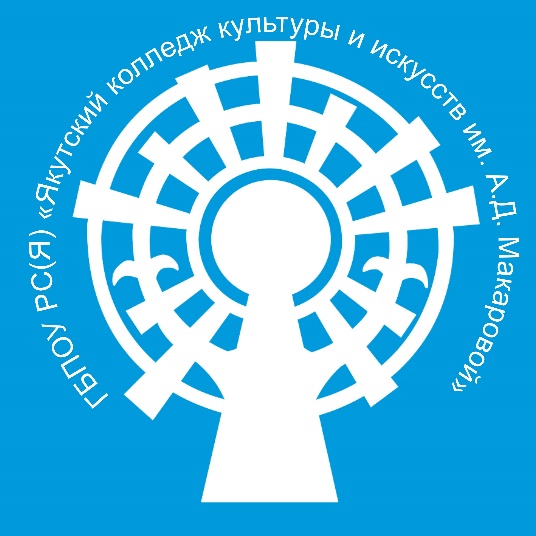 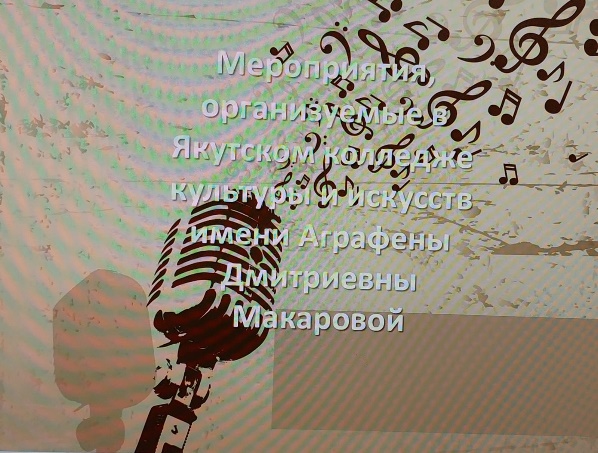 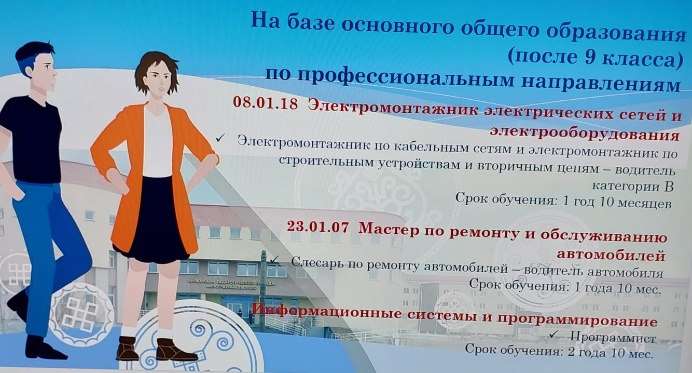 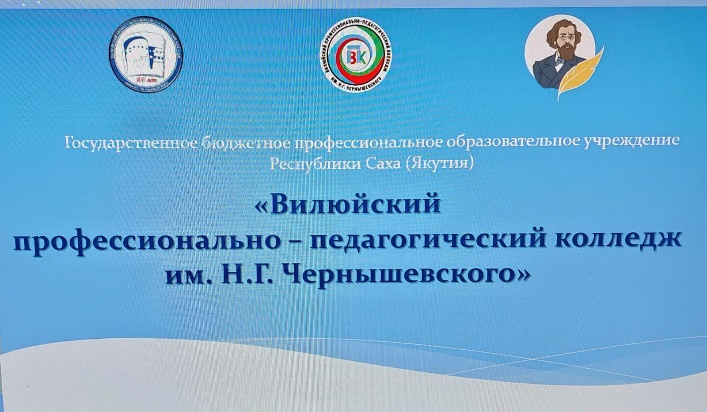 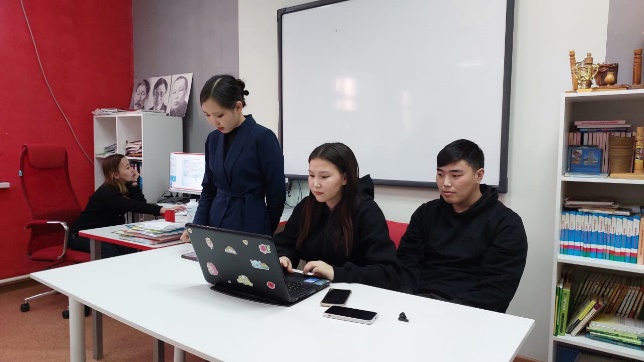 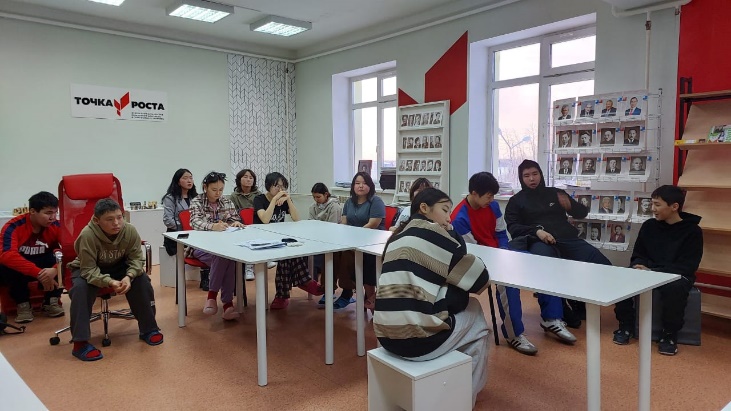 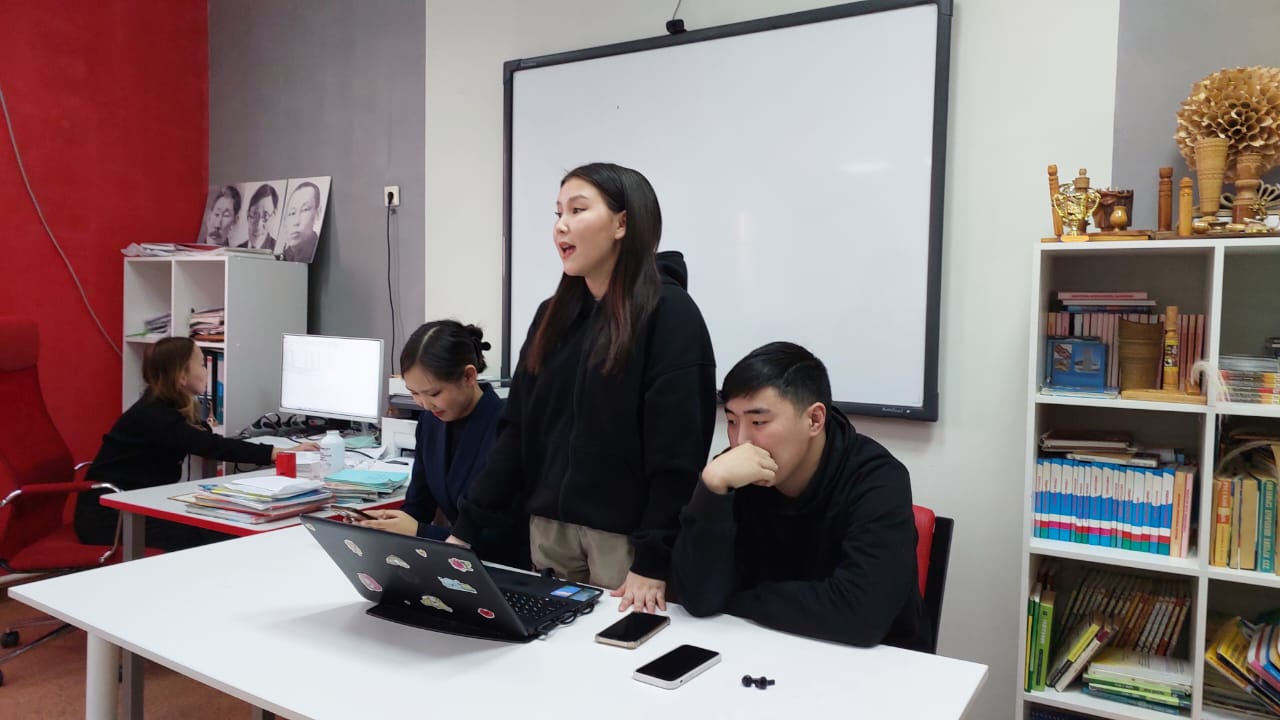 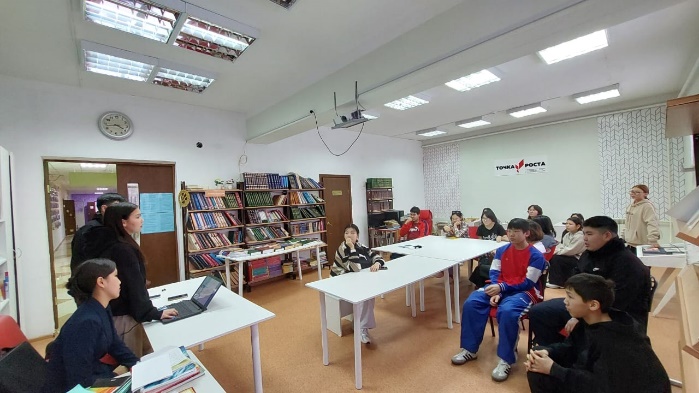 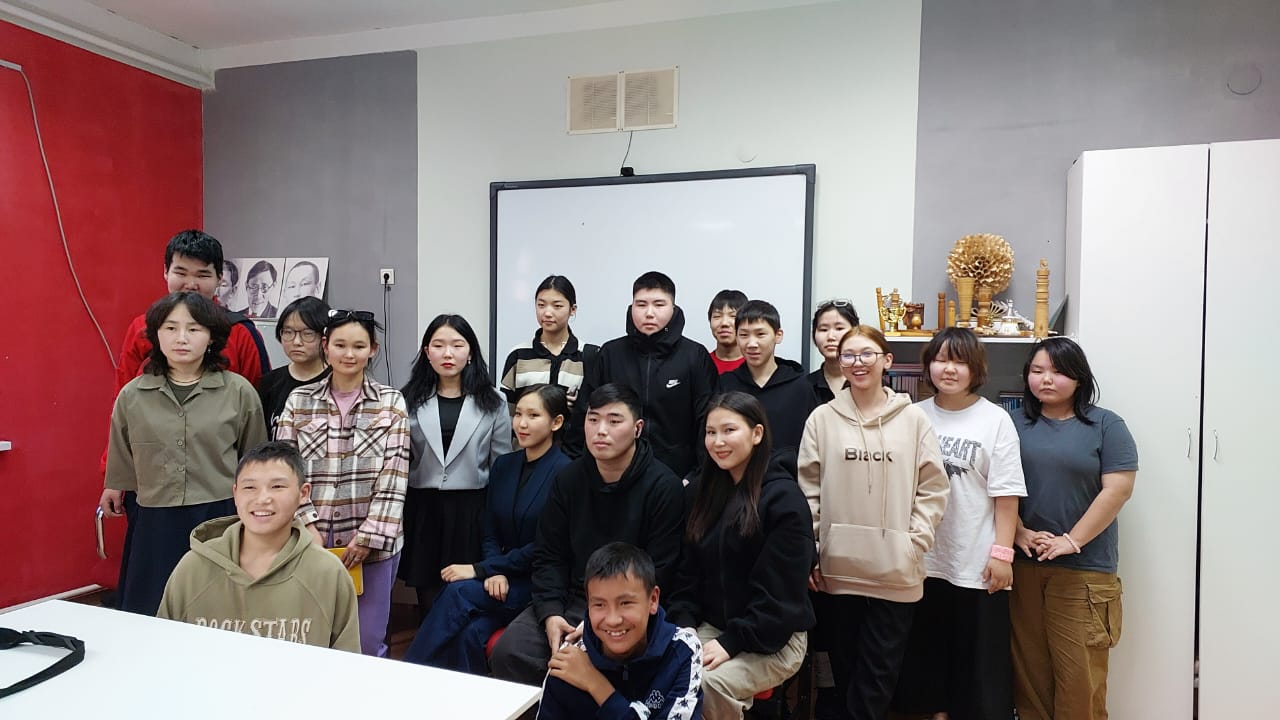 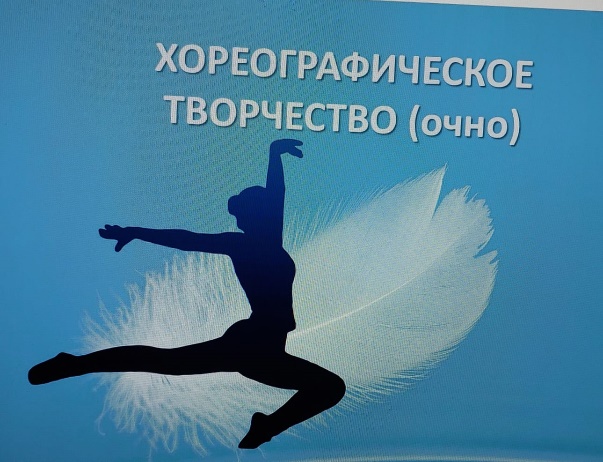 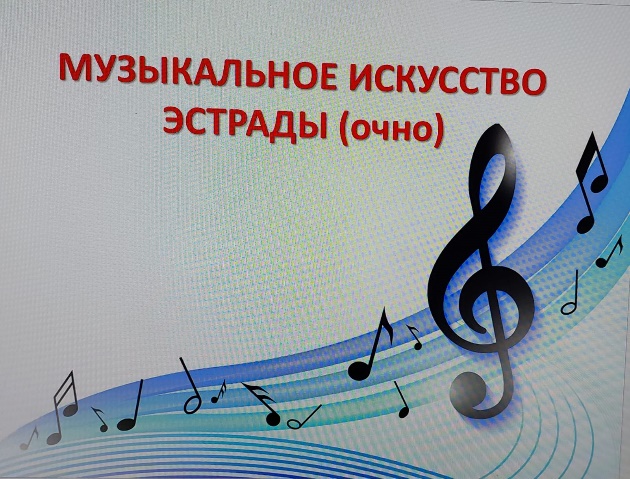 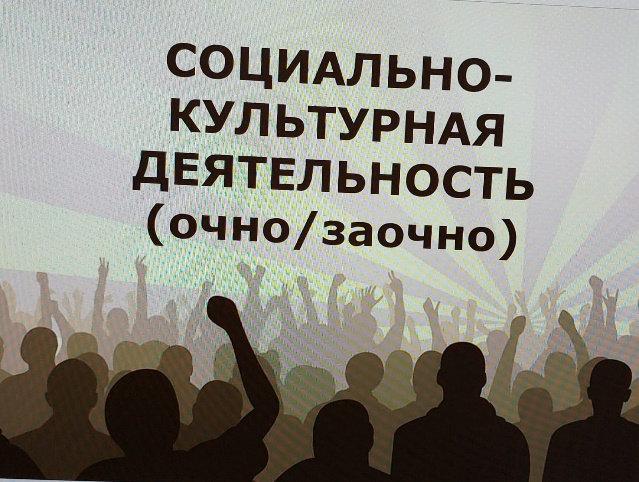 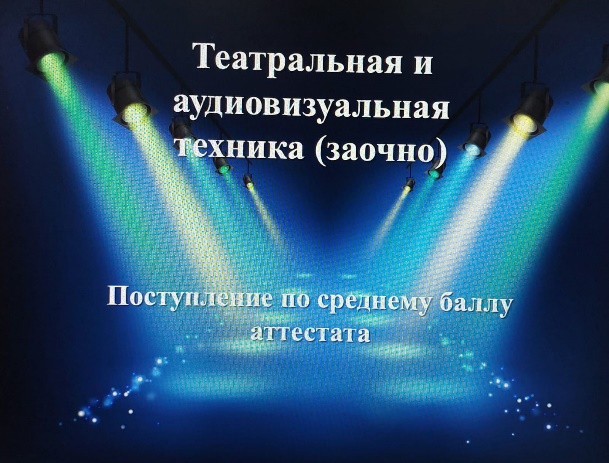 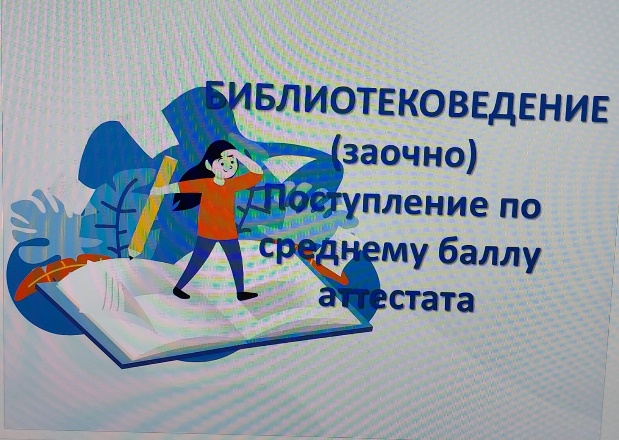 Справку подготовила: Педагог- организатор Яковлева А.В. #НавигаторыДетства#НавигаторыДетства14#Росдетцентр#будущуестудентыНД